NEW ASSESSMENT – DEGREE THESES 
(following a complaint against an assigned mark) 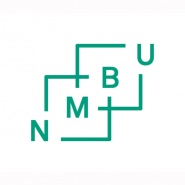 Please read NMBU’s guidelines for examiners and marking Academic Regulations for NMBU.ExamineeExamineeExaminee name:Date of birth:Student number:Title of degree theses:New assessment:New assessment:Final mark:Mark assigned by  internal examiner:Mark assigned by  external examiner:Signature:Signature:Signature:Date:Signature:Examiner (internal)Examiner (external)